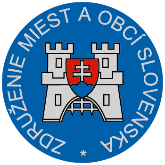 Materiál na rokovanie Hospodárskej a sociálnej rady SRdňa 25. 2. 2019       k bodu č. 7)Stanovisko knávrhu nariadeniu vlády SR, ktorým sa mení a dopĺňa nariadenie vlády Slovenskej republiky č. 83/2017 Z. z. o podmienkach poskytovania podpory v rámci spoločnej organizácie trhu s vínomVšeobecne k návrhu:Cieľom návrhu je reagovať na potrebu zníženia administratívnej záťaže v súlade so zákonom č. 177/2018 Z. z. o niektorých opatreniach na znižovanie administratívnej záťaže využívaním informačných systémov verejnej správy a o zmene a doplnení niektorých zákonov (zákon proti byrokracii). Cieľom je tiež zosúladenie nariadenia vlády Slovenskej republiky č. 83/2017 Z. z. (ďalej len „nariadenie vlády“) so schváleným Národným podporným programom v rámci spoločnej organizácie trhu s vínom na roky 2019 – 2023 a precizovanie niektorých jeho ustanovení.Úprava reaguje na potrebu zníženia administratívnej záťaže v súlade so zákonom č. 177/2018 Z. z. o niektorých opatreniach na znižovanie administratívnej záťaže využívaním informačných systémov verejnej správy a o zmene a doplnení niektorých zákonov (zákon proti byrokracii).Pripomienky k návrhu:ZMOS k predloženému návrhu nariadenia neuplatňuje žiadne zásadné pripomienky.Záver:ZMOS navrhuje, aby HSR SR odporučila návrh nariadenia na ďalšie legislatívne konanie.Michal Sýkorapredseda ZMOS